ГЛАВАМ АДМИНИСТРАЦИЙ МУНИЦИПАЛЬНЫХ РАЙОНОВ И МЭРАМ ГОРОДСКИХ ОКРУГОВ ЧЕЧЕНСКОЙ РЕСПУБЛИКИУправление Федеральной службы государственной регистрации, кадастра и картографии по Чеченской Республике просит Вас рассмотреть вопрос о публикации в средствах массовой информации периодическом издании (районная газета) статью посвященную изменениям в учетно-регистрационной системе, а также на сайте администрации.О проведенной публикации просим сообщить с указанием ссылки в срок до 01.11.2023г.Приложение: на 1 листе.С уважением,	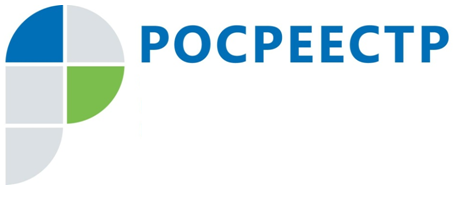 #РосреестрЗемля для стройкиВ ходе реализации проекта «Земля для стройки» в Чеченской Республике уже выявлено 17209 земельных участка и территории пригодных для жилищного строительства. Их общая площадь составляет 3189 га.В рамках реализации национального проекта «Жилье и городская среда» Управлением Росреестра по Чеченской Республике во взаимодействии с филиалом ППК «Роскадастр» по чеченской Республике, органами власти и местного самоуправления Чеченской Республики выявляются земельные участки, использование которых возможно под жилищное строительство. Результатом совместной работы является формирование перечня данных о земле для стройки.«Земля для стройки» – это сервис в форме единого информационного ресурса, который предусматривает возможность поиска на сайте Публичной кадастровой карты (pkk.rosreestr.ru) земельных участков и территорий, имеющих потенциал вовлечения в оборот как для строительства индивидуального жилья, так и многоквартирного.Руководитель Управления Росреестра по Чеченской Республике Али Садулаев отметил: «С помощью сервиса «Земля для стройки» в режиме онлайн можно выбрать земельный участок, получить о нем информацию, рассчитать его стоимость, а также направить обращение о своей заинтересованности использовать земельный участок в орган, уполномоченный на его предоставление».Заместитель руководителя Управления Росреестра по Чеченской РеспубликеА.Л. ШаиповФЕДЕРАЛЬНАЯ СЛУЖБА ГОСУДАРСТВЕННОЙ РЕГИСТРАЦИИ, КАДАСТРА И КАРТОГРАФИИ(РОСРЕЕСТР)Управление Федеральной службы государственной регистрации, кадастра и картографии по Чеченской Республике (Управление Росреестра по Чеченской Республике)ЗАМЕСТИТЕЛЬ РУКОВОДИТЕЛЯул. Моздокская, 35, г. Грозный, 364020                                     тел.: (8712) 22-31-29, факс: (8712) 22-22-89e-mail.: 20_upr@rosreestr.ru, http://www.rosreestr.gov.ru                              А.Л. Шаипов